Strategic Map Update 2017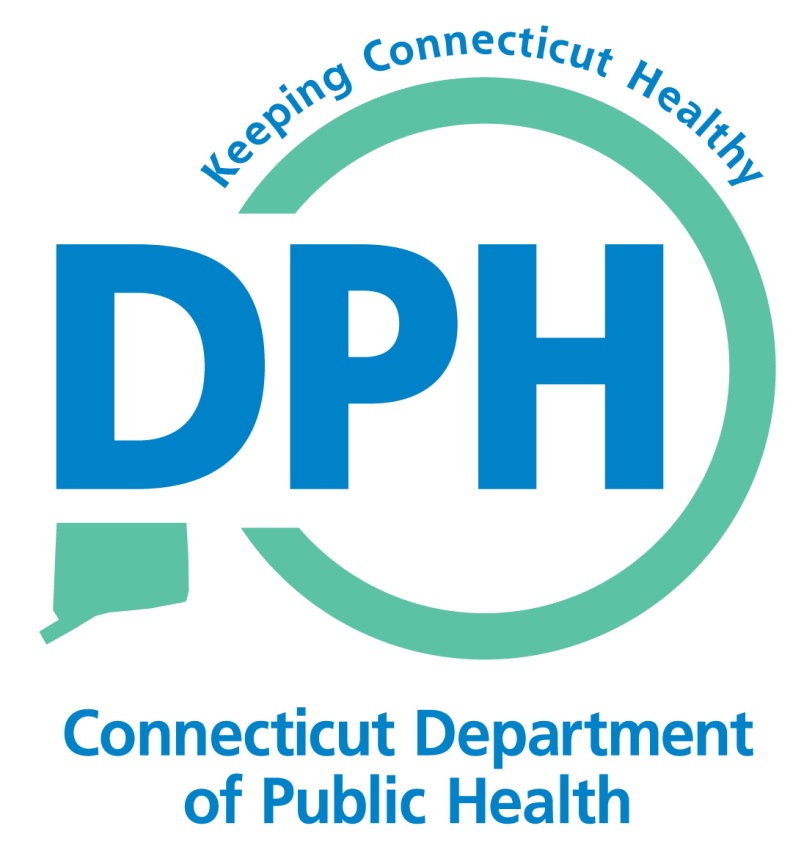 Implementation Planning WorksheetCentral ChallengeImprove Population Health in Connecticut through Engagement, Innovation, Expertise Leadership, and ActionStrategic Priority or Goal: [ add in strategic priority]Track of Work/Objectives: [add in track of work]Track of Work: an objective or set of related objectives on the strategic map			Result: “what”—a specific outcome to be achieved in support of the track of work/objectivesDeadline: “when”—the date by which the result will be achievedAccountability: “who”—the person or group responsible for achieving the resultStatus/Comment :  - the status in reaching the result.  Note if: on track, off track, completed (with date), comments as needed. ResultDeadlineAccountabilityStatus/Comment